Этап 1. «Эта загадочная Антарктида»Викторина «Верю или не верю»Возрастная номинация 8-11 классыАнтарктида… «Холодильник» Земли, «Материк за облаками», «Принцесса, закованная в лёд»…   Как мало мы знаем об этом огромном ледяном континенте, неведомом крае снега и льда за Южным полярным кругом. Не случайно  существует множество мифов об этом материке, которые вам предстоит опровергнуть или согласиться с ними, пояснив (аргументировав) свой ответ. 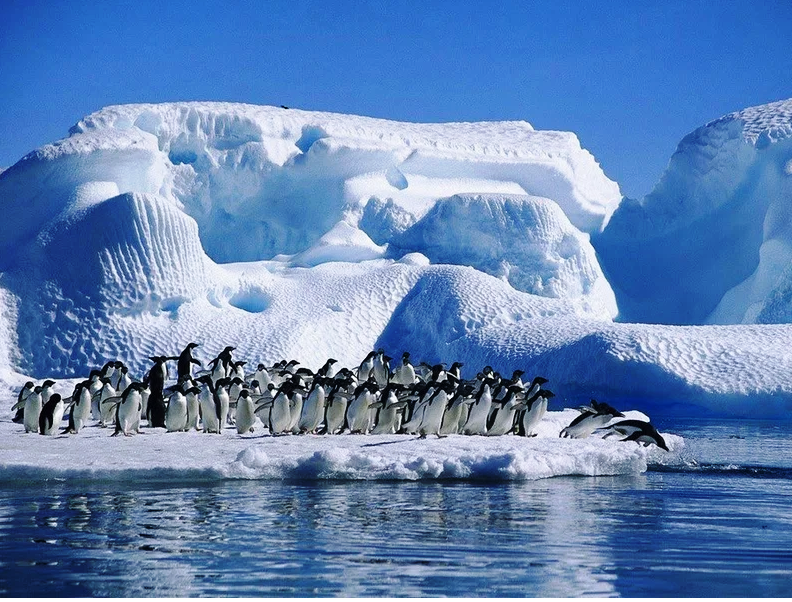 Содержание задания для возрастной номинации 8 – 11 классы:Желаем вам успехов в выполнении заданий викторины!Критерии оценки викторины «Эта загадочная Антарктида»Требования к оформлению и подаче ответов викторины:- Ответы на викторину оформляются в виде электронного файла в формате Word;- Ответы присылаются на электронную почту проекта proekt-IMC@yandex.ru  в виде прикрепленного файла не позднее 19.00 часов 10 февраля;- Ответ каждой команды оформляется и прикрепляется в виде отдельного файла;- В теме письма указывается номер (или название) этапа и название команды,  (например: «Льдинки», викторина);- Ответы (комментарии) не должны содержать изображений и больших текстовых фрагментов, скопированных со страниц Интернета. - Ответы оформляются в виде таблицы, образец которой в Приложении 1.-В тексте письма с ответами должна быть указана информация о названии команды, образовательного учреждения, возрастной номинации и этапа проекта.Приложение 1. Образец оформления ответов викторины (при заполнении образец удалить)Миф 1: 16 января (28 января) 1820 г. русские мореплаватели Фаддей  Белинсгаузен и Михаил Лазарев открыли новый южный материк и первыми ступили на его землю.Миф 2: В центре Антарктиды находится южный полюс нашей планеты, который всегда манил к себе смельчаков. В 19 веке первыми покорителями южного полюса стали норвежец Рауль Амундсен и англичанин Роберт Скотт. Их отряды сумели достичь цели и водрузить флаги своей страны над южным полюсом. Из-за недостаточно продуманной экипировки экспедиция обоих исследователей закончилась трагически. Миф 3: Антарктида - самый сухой материк на земном шаре.
Миф 4: Антарктида – это единственное место на Земле, где можно встретить  пингвинов.Миф 5: В Антарктиде есть свои курорты  и даже оазисы.Миф 6: Это единственный материк Земли без часовых поясов. Миф 7: В Антарктиде можно наблюдать такое явление, как перламутровые облака и слушать шепот звезд.Миф 8: Территория Антарктиды омывается водами трех океанов.Миф 9: На территории Антарктиды есть Кровавый водопад. Миф10: Антарктида – ледяной, холодный, мертвый материк, поскольку в ее недрах нет «жизни». Даже вулканы там спящие и замороженные. Миф 11: Над Антарктидой самая большая в мире озоновая дыра. Миф12: Антарктида с самого начала своего формирования была ледяным континентом.Миф 13: Одна из территорий современной Антарктиды носит название «Земля Королевы Мод» и принадлежит Норвегии.Миф 14: Для туристов, посещающих материк Антарктида, разработано множество туристических маршрутов.  Начиная движение  от южного полюса можно добраться в крайнюю  западную, крайнюю восточную и крайнюю северные точки этого материка.Миф15: Отправиться на отдых в Антарктиду стало модно, но для этого нужно оформить визу и приобрести денежную валюту «антарктические доллары».Критерии оценкиСодержание критериевКоличество балловПравильная оценка информации «мифов»  об АнтарктидеДа, это верно…Нет, это  не верно…1 балл за правильную оценку каждого «мифа»Наличие пояснения   -Краткость и информативность (содержательность);-Достоверность информации;-Соблюдение требований к оформлению комментариевПолное соответствие критериям – 1 балл;Частичное соответствие – 0,5 балла;Не соответствие – 0 балловМаксимальное количество баллов:Не более 2-х баллов за каждый мифЗа все задания викториныне более   30 балловОбразец Миф1: « Антарктида – материк науки и мира». Да, это верно. Антарктида не принадлежит ни одному государству, однако ученые со всех стран мира могут проводить там научные исследования, обмениваться опытом. В 1959-м году 12 стран подписали соглашение, согласно которому Антарктида считается международной территорией. Позже к нему присоединились и другие государства. На территории Антарктиды запрещены территориальные, этнические, военные и др. конфликты.Миф 1: 16 января (28 января) 1820 г. русские мореплаватели Фаддей  Белинсгаузен и Михаил Лазарев открыли новый южный материк и первыми ступили на его землю.Миф 2: В центре Антарктиды находится южный полюс нашей планеты, который всегда манил к себе смельчаков. В 19 веке первыми покорителями южного полюса стали норвежец Рауль Амундсен и англичанин Роберт Скотт. Их отряды сумели достичь цели и водрузить флаги своей страны над южным полюсом. Из-за недостаточно продуманной экипировки экспедиция обоих исследователей закончилась трагически. Миф 3: Антарктида - самый сухой материк на земном шаре.
Миф 4: Антарктида – это единственное место на Земле, где можно встретить  пингвинов.Миф 5: В Антарктиде есть свои курорты  и даже оазисы.Миф 6: Это единственный материк Земли без часовых поясов. Миф 7: В Антарктиде можно наблюдать такое явление, как перламутровые облака и слушать шепот звезд.Миф 8: Территория Антарктиды омывается водами трех океанов.Миф 9: На территории Антарктиды есть Кровавый водопад. Миф10: Антарктида – ледяной, холодный, мертвый материк, поскольку в ее недрах нет «жизни». Даже вулканы там спящие и замороженные. Миф 11: Над Антарктидой самая большая в мире озоновая дыра. Миф12: Антарктида с самого начала своего формирования была ледяным континентом.Миф 13: Одна из территорий современной Антарктиды носит название «Земля Королевы Мод» и принадлежит Норвегии.Миф 14: Для туристов, посещающих материк Антарктида, разработано множество туристических маршрутов.  Начиная движение  от южного полюса можно добраться в крайнюю  западную, крайнюю восточную и крайнюю северные точки этого материка.Миф15: Отправиться на отдых в Антарктиду стало модно, но для этого нужно оформить визу и приобрести денежную валюту «антарктические доллары».